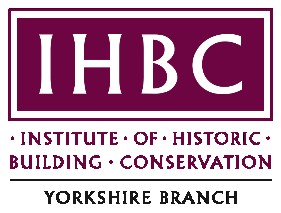 Minutes of Meeting of Yorkshire Branch Committee held online using TEAMS 18 September 2023 @ 6.30pmPresent:  Maria Calderon (MC), David Rawlins (DR), Eric Carter (EC), Naiomi Kempton (NK), Illan Santos (IS), Emma Gibbens (EG), Tom Bromet (TB), Ruth Masood (RM),  Vicky Flintoff (VF) Stephen Gandolfi (SG), Keith Knight (KK), David Houltby (DH), Action 1.0 Welcome:  MC welcomed everyone.  2.0 Apologies:  Stephen Walker (SW), Ruth Masood (RM), Stan Driver (SD), Clare Chapman (CC),3.0 Declaration of Any Other Business  None.  4.0 Minutes of previous meeting. Minutes of the meeting held on 28 June 2023 were accepted by those present.  5.0Matters Arising Yorkshire Branch AGM October 2023.  The Committee discussed final arrangements for the proposed AGM in Hull, with a talk by previous Committee member, Hilary Byers, on Grant Funding & Regeneration, followed by a walking tour of Hull centre & then a social get-together in a local pub afterwards.  Free to members. Non-members to be charged £12.50 each.  DR said that someone from Head Office wished to come and talk to members about the proposal to make the IHBC a Chartered Organisation.  Those present agreed that the best time would be at our AGM.  DR to contact HQ to see who can come.  MC suggested SW, DR, MC & TB get together in next few days to work out final arrangements to incorporate someone from Head Office. DH now accredited via CIAT.  Feedback from Red Tower, York. (EG)  Small but good, although only a few expressed interest.  EG very happy to meet up with Jude Wheeler from HQ and thanked her for her help. Committee concurred.  SG, as York City Walls rep, thanked the IHBC Yorkshire. SW / DR / TB / MC6.0 Officer’s Reports 6.1 Chair (MC).  MC has responded to a consultation on Business Development Rights, indicating that the current proposals were not good for National Parks, since would involve Change of Use. Some good aspects but as there seemed to be many gaps to the Policy, there seemed little room for improvement and was therefore open to criticism i.e. Needs adjustment to show how it would work in practice. MC has yet to speak to Matt Bentley of East Midlands IHBC to discuss how we proceed regarding North Lincs area. MC6.2 Branch Rep Report (SD)  Not present.  6 .3 Treasurer’s Report (EC)  There has been no change since the last meeting. The Bank balance remains at £1809.62.  EC indicated that a Branch Return will be required by the end of September.  He is also working on our Business Plan: much the same as last year.  Needs confirmation as to status of Committee members / position on Committee, as well as how many events / expenses to expect for 2024. He needs confirmation of the expected expenses for the AGM.  MC asked those present to confirm their intention to stand again by 5th October. DR to circulate any vacancies. EC will submit Draft Business Plan for approval of Committee before the AGM.  EC / SG / ALL6.4 Secretary’s Report (DR) DR has been approached by York Georgian Society to ask if they can coordinate with IHBC Yorkshire on future events.  Agreed, with members of Georgian Society perhaps charged Members rates.  TB will arrange meeting with Becky Burrows of York Georgian Society. (Becky works in same office).  Becky had asked DR to publicise a visit to Crakehall Hall on 22 September. This was done. DR attended an online presentation by Anna Hart which offers Guidance via a webinar on the new Affiliates Application form.  DR very positive and has circulated details of the sessions to run by Anna, to the “Supporters” in our Region. TB6.5 Events Secretary (TB) Those organising the events will need to arrange Risk Assessments / Health & Safety etc prior to each event (3 months’ notice) to ensure we are covered by IHBC Insurance.  IHBC Yorkshire have been supplied with a Banner available for use at physical events. This is currently stored at IS’s office in York (ARUP).  The Branch has also been offered IHBC folders for use at Seminars etc: we can ask for the folders from Jude Wheeler prior to a specific Event or Conference.  Head Office can pay for the expenses of Speakers when aimed at the IHBC Competences. Also, an extra £200 – 250 is available for a IHBC 25 event.  i.e.A: Design B: Communication & Negotiation C: Energy Efficiency & Renewable Energy Sources D: Traditional Skills & Crafts E: Fire Safety Currently, we have the following options:  MC suggested a Christmas Social to include a visit via KK to The Herbert House, 14 Pavement, York YO1 9UP, where Charles I stayed. There will be a limit on numbers, but no cost. Central Lectures (TB) in early 2024.  Wakefield for AGM in 2024 (VF)Hebden Bridge (DH)SG, now Senior Estates Manager for North East, English Heritage, suggested visit to any site. KKTBVFDHSG6.6 Membership Secretary (NK) We have 175 members i.e. numbers remain fairly static.  A new list published on 3 August will be sent out to DR, MC etc shortly. NK6.7 Branch Media Officers. (IS)IS apologised for not “meeting” with DR & MC on line to discuss Social Media, due to workload.   However, would still like to set up an online “meeting” to discuss. For present, IS thinks we should look at rebranding & update our presence on Social Media, incl. LinkedIn, but to stand back from Twitter & X, due to changes to costs etc to be imposed by Twitter.   He hopes to instigate in the next 3 – 4 weeks. IS6.8Newsletter Editor (EG). EG hoping Newsletter is published shortly. She is waiting for some info from MC first, as well as updated info on those on the Committee.  EG6.9 County Reps.  North Yorkshire –-SG indicated that following the amalgamation of Councils in North Yorkshire, there are now 2 new Conservation Officers: Rosslyn Kain (Scarborough) and Sharon Kelly (Harrogate).  EG will invite them both to IHBC Yorkshire AGM.  Both apparently come from Northumberland.  EG said that the CEO to North Yorks Railway has left and there is now a gap. South Yorkshire. RM not present. East Yorks. SW not present, but has clearly been fully involved in arranging AGM for Hull.   West Yorks. AG – Not present.  EG indicated that he attended the Red Tower event, but is currently too busy to help on Committee. EG7.0 Any Other Business.  8.0 Next meeting – 15 January 2024 Venue:  Online (unless otherwise notified).ALL